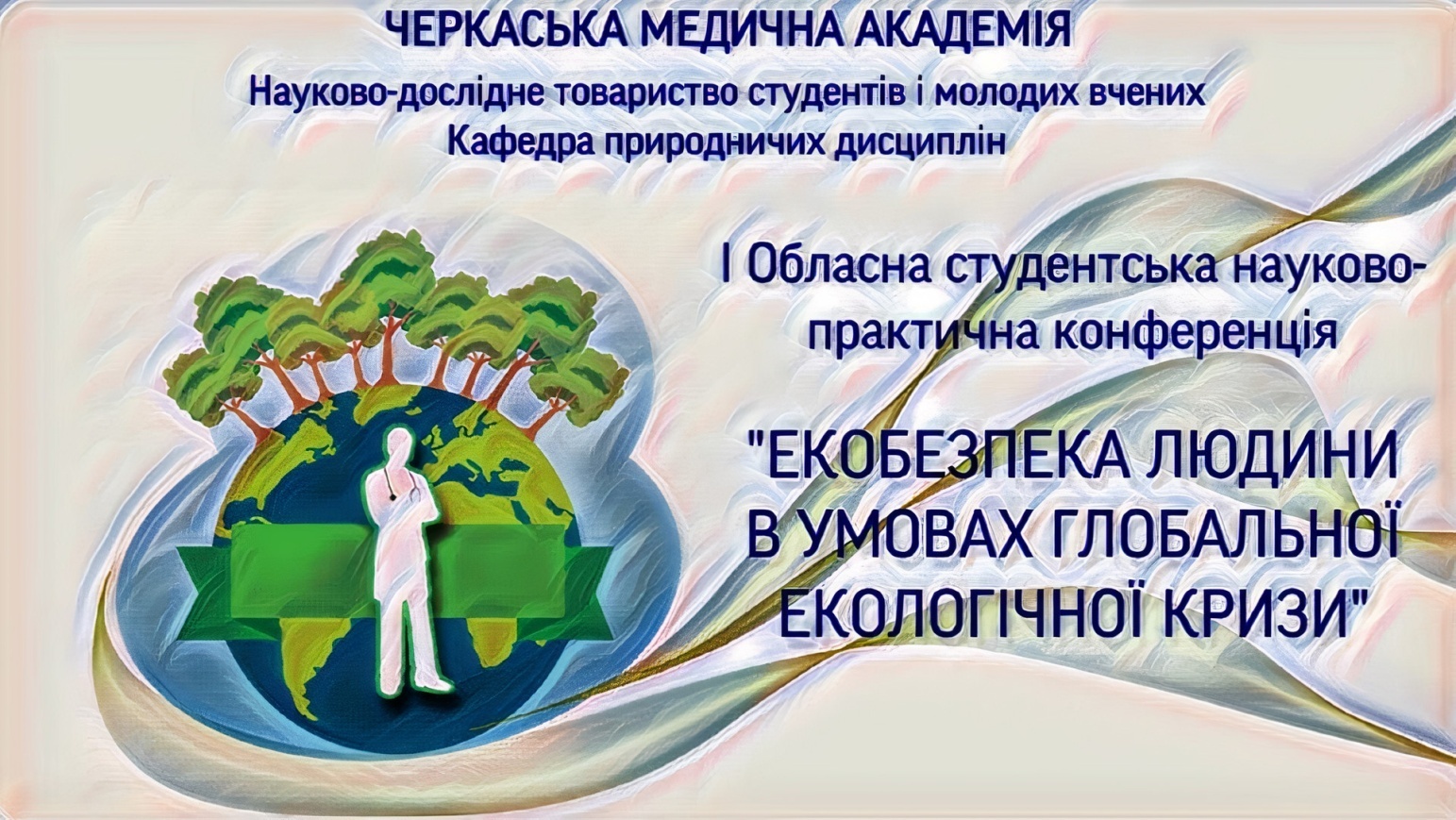 ІНФОРМАЦІЙНИЙ ЛИСТ Шановні колеги та студенти!Маємо честь запросити Вас до участі у І Обласній студентській науково-практичній конференції«ЕКОБЕЗПЕКА ЛЮДИНИ В УМОВАХ ГЛОБАЛЬНОЇ ЕКОЛОГІЧНОЇ КРИЗИ»,яка відбудеться 8 квітня 2021 року у форматі online.Мета конференції – залучити студентів до науково-дослідної роботи екологічного спрямування з метою поглиблення та систематизації екологічних знань, розвитку екологічного стилю мислення та екопозитивної поведінки.ОРГАНІЗАЦІЙНИЙ КОМІТЕТ КОНФЕРЕНЦІЇГолова оргкомітету: Губенко Інна Яківна – ректор Черкаської медичної академії, доктор філософії (кандидат медичних наук), доцент, академік Української академії наук, заслужений лікар України, спеціаліст вищої категорії, викладач-методист.Заступник голови оргкомітету:Шевченко О. Т. – проректор з науково-методичної роботи, кандидат психологічних наук, заслужений працівник охорони здоров’я України, спеціаліст вищої категорії, викладач-методист.Члени оргкомітету:Снісар О. А. – завідувач кафедри природничих дисциплін, кандидат педагогічних наук, спеціаліст вищої категорії, викладач-методист.Василенко І. О. – голова Науково-дослідного товариства студентів і молодих вчених, завідувач кафедри фундаментальних дисциплін, кандидат педагогічних наук, спеціаліст вищої категорії.Гайдай П. О. – методист Черкаської медичної академії, спеціаліст вищої категорії.Маруш І. В. – заступник голови Науково-дослідного товариства студентів і молодих вчених, викладач кафедри фундаментальних дисциплін.Тирса В. І. – голова Ради студентського самоврядування Черкаської медичної академії.Напрямки роботи конференції:Актуальні екологічні проблеми;Чинники екологічної небезпеки, їх вплив на якість життя людини;Роль екологічних чинників у виникненні хвороб цивілізації.Форми участі у конференції:усна доповідь та публікація тез; публікація тез.Участь у конференції та публікація тез безкоштовна.Робоча мова конференції:українська.Контрольні дати: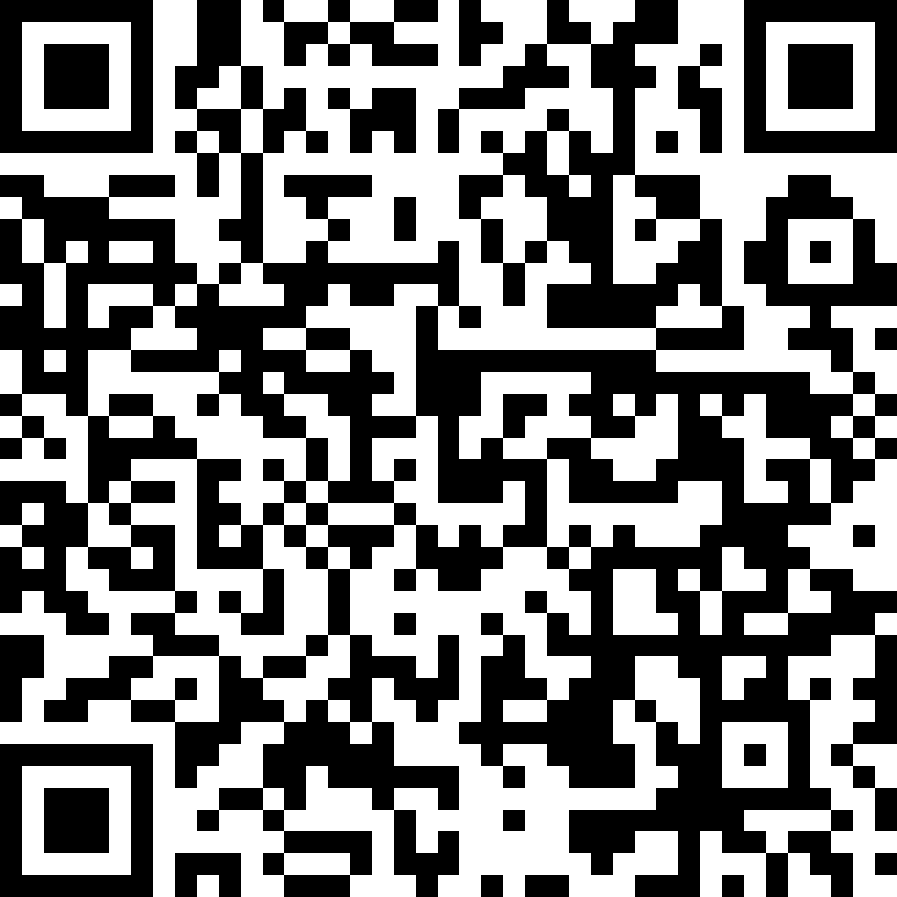 Для участі у конференції необхідно до 10 березня 2021 року зареєструватися за посиланням https://cutt.ly/Oj87gbb або за QR кодом та до 20 березня 2021 року надіслати матеріали на електронну адресу ecology_konf@ukr.net.Правила оформлення доповіді:регламент доповіді 5-7 хвилин;мультимедійна презентація у форматі pptx.Конференція буде проводитись онлайн на платформі Google Meet. Для вирішення організаційних і технічних питань додатково буде створено групу доповідачів у Viber.Вимоги до оформлення  тез:тип файлу docx;формат – А4, поля – верхнє, нижнє і праве – 1,5 см, ліве – 2,5см;шрифт тексту Times New Roman 14, міжрядковий інтервал 1,5, абзац 1,25;обсяг тез (без назви та авторів) – 2000-3000 символів з пробілами;назва файлу повинна містити прізвище першого автора (приклад: Коваленко_тези.docx ).Структура оформлення тез (зразок додається):назва роботи;прізвище та ініціали автора чи авторів;науковий ступінь, вчене звання, прізвище та ініціали наукового керівника;назва закладу освіти;назва кафедри;зміст роботи (актуальність, мета, матеріали і методи, результати, висновки).Тези не повинні містити таблиці, діаграми, малюнки.Роботи, направлені для участі у конференції, не повинні бути раніше опублікованими або представленими на інших конференціях. Матеріали друкуються в авторській редакції. Повну відповідальність за зміст, достовірність наведених фактів, цитат, статистичних даних несуть автори опублікованих матеріалів. Просимо дотримуватися академічної доброчесності у роботах.За підсумками конференції буде сформовано електронний збірник матеріалів конференції.Учасникам конференції та науковим керівникам на вказані у заявці електронні адреси, буде надіслано електронні сертифікати учасників конференції.КОНТАКТНА ІНФОРМАЦІЯ Голова Науково-дослідного товариства студентів і молодих вчених – Василенко Ірина Олександрівна, тел. 0967058490.Заступник голови Науково-дослідного товариства студентів і молодих вчених – Маруш Інна Вікторівна, тел. 0684048651.Завідувач кафедри природничих дисциплін – Снісар Олена Анатоліївна, тел. 0934094398.ЗРАЗОК ПРОБЛЕМА ЯКОСТІ ПИТНОЇ ВОДИУ МІСТАХ ЧЕРКАСЬКОЇ  ОБЛАСТІКоваленко М.А., Петренко О.І.Науковий керівник – к.пед.н., доцент Іваненко М.О.Черкаська медична академіяКафедра природничих дисциплінАктуальність.Мета. Матеріали і методи.Результати.Висновки.